Thứ ………. ngày ……… tháng 2 năm 2020BÀI ÔN TIẾNG VIỆT – SỐ 31. Nhìn tranh viết từ ngữ thích hợp: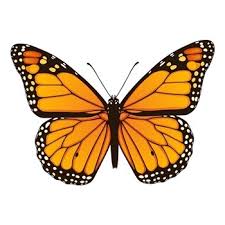 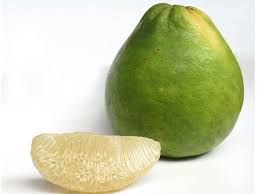 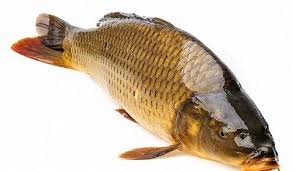 2. Nối ô chữ cho thích hợp 2. Viết 2 tiếng : - Có vần om: …………………………………………….- Có vần op: …………………………………………..3. Đặt một câu với từ: chăm học....................................................................................................................................VIẾT:  Viết vần: (chữ lớn) : op, ăm, iêng, ưu, oa, yên, ich, ep.2. Viết từ: (chữ nhỏ)hoa hồng, chim chích, chụp đèn, ngăn nắp, xinh đẹp, nườm nượp, gạo nếp, huân chương.3. Viết câu	(chữ nhỏ)	 Cái cò đi đón cơn mưa       Tối tăm mù mịt ai đưa cò về          Cò về thăm quán cùng quê       Thăm cha, thăm mẹ, cò về thăm anh.Hãy cùng nhau ôn tập nhé!Bé xanh ngắt.Chim hót                     líu lo.Bầu trờichăm học.